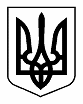 НАЦІОНАЛЬНА КОМІСІЯ ЗІ СТАНДАРТІВ ДЕРЖАВНОЇ МОВИРІШЕННЯм. Київ__ _______ 20__ року								         № ___ПРОЄКТПро внесення змін до рішення Національної комісії зі стандартів державної мови від 27 травня 2021 року № 23Відповідно до частин першої та четвертої статті 47 Закону України «Про забезпечення функціонування української мови як державної», пункту 7 Положення про Національну комісію зі стандартів державної мови, затвердженого постановою Кабінету Міністрів України від 06 листопада 2019 року № 911, пункту 8 Порядку проведення іспитів на рівень володіння державною мовою, затвердженого постановою Кабінету Міністрів України від 14 квітня 2021 року № 409, діючи в умовах введеного в Україні воєнного стану, Національна комісія зі стандартів державної мови на засіданні (протокол від __ ________ 20__ року № __)ВИРІШИЛА:1. Внести до рішення Національної Комісії зі стандартів державної мови від 27 травня 2021 року № 23 «Про затвердження Порядку призначення спеціально уповноважених установ (організацій), які проводять іспити на рівень володіння державною мовою», зареєстрованого в Міністерстві юстиції України 16 липня 2021 року за № 926/36548, такі зміни: 1) назву рішення викласти в такій редакції: «Про затвердження Порядку призначення уповноважених установ, які забезпечують проведення іспитів на рівень володіння державною мовою та перевірку й оцінювання їх результатів»; 2) преамбулу рішення викласти в такій редакції:«Відповідно до частин першої та четвертої статті 47 Закону України «Про забезпечення функціонування української мови як державної», пунктів 7 і 12 Положення про Національну комісію зі стандартів державної мови, затвердженого постановою Кабінету Міністрів України від 06 листопада 2019 року № 911, пункту 8 Порядку проведення іспитів на рівень володіння державною мовою, затвердженого постановою Кабінету Міністрів України від 14 квітня 2021 року № 409, Національна комісія зі стандартів державної мовиВИРІШИЛА:»;3) пункт перший рішення викласти в такій редакції:«1. Затвердити Порядок призначення уповноважених установ, які забезпечують проведення іспитів на рівень володіння державною мовою та перевірку й оцінювання їх результатів, що додається.»;4) Порядок призначення уповноважених установ, які забезпечують проведення іспитів на рівень володіння державною мовою та перевірку й оцінювання їх результатів, викласти в новій редакції, що додається.2. Апаратові Національної комісії зі стандартів державної мови (Рябова О. Б.) забезпечити доопрацювання (підготовка супровідних матеріалів) та погодження (за потреби) в установленому порядку проєкту рішення Національної комісії зі стандартів державної мови «Про внесення змін до рішення Національної комісії зі стандартів державної мови від 27 травня 2021 року № 23» з урахуванням вимог законодавства, що регулюють питання державної реєстрації нормативно-правових актів.3. Це рішення набирає чинності з дня його офіційного опублікування.4. Контроль за виконанням цього рішення покласти на Голову Національної комісії зі стандартів державної мови Чернобров Ю. А.Голова Комісії						   	   Юлія ЧЕРНОБРОВ